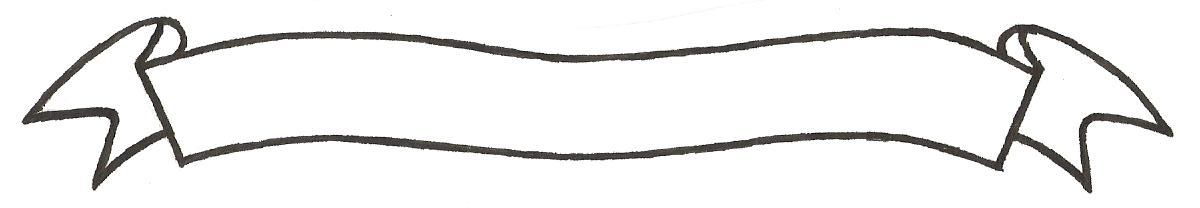 MERU UNIVERSITY OF SCIENCE AND TECHNOLOGYP.O. Box 972-60200 – Meru-Kenya. Tel: 020-2069349, 061-2309217. 064-30320 Cell phone: +254 712524293, +254 789151411 Fax: 064-30321Website: www.must.ac.ke  Email: info@must.ac.ke    University Examinations 2016/2017FIRST YEAR, FIRST SEMESTER EXAMINATION FOR CERTIFICATE IN AGRICULTURE.BIO 0110: AGRICULTURAL BOTANYDATE: DECEMBER, 2016                                                                          TIME: 11/2 HOURSINSTRUCTIONS: -	Answer question one and any other two questionsQUESTION ONE (30 MARKS)Explain briefly the fate of the products of photosynthesis.			(5 marks)Explain the importance of transpiration in plants.				(3 marks)Describe what happens during dark reaction in photosynthesis.		(4 marks)Explain meaning of the following terms as used in floral biology;		(4 marks)ProtandryMonoeciousName the most recent recognized kingdoms for the classification of living thing.												( 2 marks)Outline five characteristics of insect pollinated flowers.			(5 marks)State the deficiency symptoms of magnesium in plants.			 (4 marks)Explain the light-reaction of photosynthesis.					 (3 marks)QUESTION TWO (15 MARKS)Explain how the structure of a plant leaf is adapted to its functions.			(15 marks)QUESTION THREE (15 MARKS)Describe using a sigmoid curve the growth phases exhibited by annual plants.	(15 marks)	QUESTION FOUR (15 MARKS)Explain how the structure of plant cell is related to its function.			(15 marks)QUESTION FIVE (15 MARKS)Write an essay on seed dormancy in plants.						(15 marks)